МУНИЦИПАЛЬНОЕ БЮДЖЕТНОЕ ОБЩЕОБРАЗОВАТЕЛЬНОЕ УЧРЕЖДЕНИЕ «СРЕДНЯЯ ШКОЛА № 16 ГОРОДА ЕВПАТОРИИ РЕСПУБЛИКИ КРЫМ»(МБОУ «СШ № 16»)КАЛЕНДАРНО-ТЕМАТИЧЕСКОЕПЛАНИРОВАНИЕПО ТЕХНОЛОГИИдля 1-Д классана 2019-2020 уч.годСоставитель:Козинец Наталия Владимировна учитель начальных классовпервой категории  _____________(подпись учителя)г. Евпатория 2019Календарно-тематическое планирование. 1 класс.№ п/п№ п/пДатаДатаТема урокапланфактпланфактТема урокаПриродная мастерская (8 ч)Природная мастерская (8 ч)Природная мастерская (8 ч)Природная мастерская (8 ч)Природная мастерская (8 ч)106.09ТБ.Рукотворный и природный мир города и села.213.09ТБ.На земле, на воде и в воздухе. 320.09ТБ.Природа и творчество. Природные материалы. Листья и фантазии.427.09ТБ.Семена и фантазии. Веточки и фантазии.504.10ТБ.Фантазии из шишек, желудей, каштанов.611.10ТБ.Композиция из листьев. Что такое композиция? 718.10ТБ.Орнамент из листьев. Что такое орнамент?825.10ТБ.Природный материал. Как их соединить? Проверь себя.Пластилиновая мастерская (4ч)Пластилиновая мастерская (4ч)Пластилиновая мастерская (4ч)Пластилиновая мастерская (4ч)Пластилиновая мастерская (4ч)908.11ТБ.Материалы для лепки. Что может пластилин? 1015.11ТБ.В мастерской кондитера. Как работает мастер? 1122.11ТБ.В море. Какие цвета и формы у морских обитателей?1229.11ТБ.Наши проекты. Аквариум. Проверь себя.Бумажная мастерская (16ч)Бумажная мастерская (16ч)Бумажная мастерская (16ч)Бумажная мастерская (16ч)Бумажная мастерская (16ч)1306.12ТБ.Бумага. Какие у нее есть секреты?.1413.12ТБ.Бумага и картон. Какие секреты у картона?1520.12ТБ.Мастерская Деда Мороза и Снегурочки. Изготовление елочных игрушек из бумажных полосок1627.12ТБ.Наши проекты. Скоро Новый год!17ТБ.Оригами. Как сгибать и складывать бумагу?18ТБ.Обитатели пруда. Какие секреты у оригами?19ТБ.Животные зоопарка. Одна основа, а сколько фигурок?20ТБ.Наша армия родная. Изготовление кораблика в технике оригами.21ТБ.Ножницы. Что ты о них знаешь? Выполнение резаной мозаики.22ТБ.Весенний праздник 8 марта. Как сделать подарок-портрет?23ТБ.Шаблон. Для чего он нужен?24ТБ.Бабочки. Как изготовить их из листа бумаги?25ТБ.Орнамент в полосе. Для чего нужен орнамент?26ТБ.Образы весны. Какие краски у весны? Изготовление аппликации «Весенние цветы»27ТБ.Настроение весны. Что такое колорит? Изготовление рамок для аппликаций.28ТБ.Праздники и традиции весны. Какие они? Изготовление коллажных изделий. Проверь себя.Текстильная мастерская (5ч)Текстильная мастерская (5ч)Текстильная мастерская (5ч)Текстильная мастерская (5ч)Текстильная мастерская (5ч)29ТБ.Мир тканей. Для чего нужны ткани?30ТБ.Игла-труженица. Что умеет игла?31ТБ.Вышивка. Для чего она нужна?32ТБ.Прямая строчка и перевивы. Для чего они нужны? Проверь себя.33ТБ.Проверка знаний и умений, полученных в 1 классе. Выставка детских работ.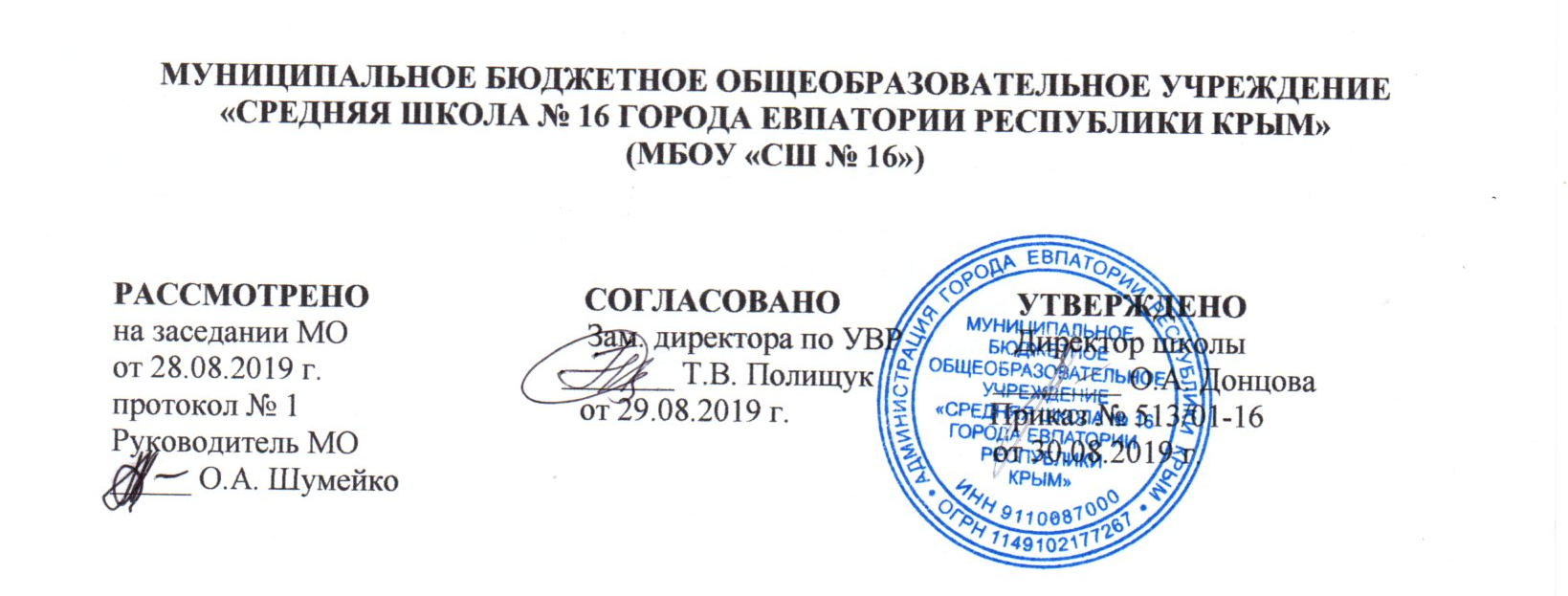 